                                                                       „Treba hľadať a nachádzať spôsob, podľa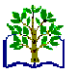                                      ktorého by učitelia menej učili, ale žiaci viac vedeli, aby bolo                                                      v školách viac voľného času, potešenia a zaručeného úspechu.“                                                                                                                                                                    Ján Amos KomenskýNÁVRH KONCEPCIE ROZVOJAZÁKLADNEJ ŠKOLY S MATERSKOU ŠKOLOU CEROVÁna obdobie 2021-2026.                                                                                                                                   Mgr. Peter MihályÚvod Tento dokument je vypracovaný ako podklad pre výberové konanie na funkciu riaditeľa školy. Jedná sa o návrh koncepcie rozvoja, ktorý vyjadruje moje manažérske zámery na päť rokov dopredu a nadväzuje na koncepciu rozvoja školy z roku 2016. Som presvedčený, že plán rozvoja a dané koncepčné ciele môžu zásadne ovplyvniť budúcnosť školy. V tomto dokumente vychádzam z analýz súčasných trendov v školstve, vychádzajúc najmä z vlastného poznania tejto školy, kde pracujem už dvadsaťpäť rokov, z toho päť rokov vo funkcii riaditeľa. Koncepciu rozvoja Základnej školy som zameral na riešenie dlhodobých koncepčných zámerov na obdobie piatich rokov 2021 – 2026.VíziaMojou víziou je škola ako vzdelávacie,  kultúrne, športové a spoločenské regionálne centrum.Základné informácie o právnom subjekteSúčasný vzdelávací proces prebieha v materskej škole a plno organizovanej základnej škole s právnou subjektivitou so všetkými ročníkmi s počtom: 2 triedy materskej školy s počtom detí 29 a 9 tried základnej školy s počtom žiakov 152 , 1,5 oddeleniami školského klubu detí a školskou jedálňou.Analýza demografického vývojaPočet žiakov sa za posledných 5 rokov navýšil z pôvodných 137 na 152 žiakov, aj napriek nízkym počtom nastupujúcich školopovinných detí z nášho školského obvodu. Žiakov sa nám darí získavať aj z iných školských obvodov, prípadne okolitých obcí.V súčasnej dobe je počet žiakov na škole dostačujúci z finančného aj priestorového hľadiska. Škola má dostatok finančných prostriedkov na pokrytie prevádzkových a mzdových nákladov. Samozrejme by sme privítali navýšenie platových taríf zamestnancov a mzdových prostriedkov na osobné ohodnotenie, pretože práca pedagogických a nepedagogických zamestnancov v školstve je nedocenená. SWOT analýza Návrh koncepcie ďalšieho rozvoja  Základnej školy na roky 2021-2026Pre naplnenie vízie ,,Škola ako vzdelávacie, kultúrne, športové a spoločenské regionálne centrum“ by som sa chcel zamerať na skvalitnenie nasledovných oblastí:Oblasť výchovno-vzdelávaciaVýchova a vzdelanie sú dve neoddeliteľné zložky, ktoré spolu navzájom veľmi úzko súvisia. Vzdelávanie prebieha podľa Školského vzdelávacieho programu. Súčasťou vyučovania sú projektové dni, tematické exkurzie, výcviky, výchovné koncerty a besedy. Nezastupiteľnú úlohu v oblasti výchovy plní aj materská škola a  školský klub detí.Hlavné koncepčné zámery:Jazyková profilácia– zachovať kontinuálnu výučbu anglického jazyka v  1. a 2. ročníku v rámci disponibilných hodín, od 3. ročníka s časovou dotáciou v súlade so ŠVP. Ponúknuť na druhom stupni ZŠ druhý cudzí jazyk podľa výberu z ponuky školy. Školskú a miestnu knižnicu využívať ako komunikačný a informačný zdroj, študijné centrum. Venovať zvýšenú pozornosť materinskému jazyku, získavaniu komunikačných a jazykových spôsobilostí (čítanie s porozumením), práci s informáciami, čitateľskej gramotnosti, schopnosti argumentovať. Formovať kladný vzťah detí ku knihe a literatúre, organizovať súťaže v čitateľských zručnostiach a popoludňajšie čitateľské aktivity v školských kluboch detí, spolupracovať s obecnou knižnicou. Podporovať tvorbu školského časopisu. 	Matematická kompetencia a finančná gramotnosť – v matematike a práci s informáciami sa zamerať na rozvoj schopnosti používať a rozvíjať matematické myslenie na riešenie rôznych problémov v každodenných situáciách. Posilniť dotáciu matematiky na druhom stupni z disponibilných hodín, ponúknuť žiakom cvičenia a  doučovanie v poobedňajších hodinách. Žiakov kvalitne pripravovať na prijímacie pohovory na stredné školy. 	Počítačová gramotnosť – využívať internet vo vyučovacom procese ako zdroj informácií. Vyučovať v odbornej počítačovej učebni, ktorú budeme neustále dopĺňať modernou technikou. Technická gramotnosť– zlepšením materiálno-technického a priestorového vybavenie školy učebňou techniky zlepšovať manuálne a technické zručnosti žiakov a vytvárať pozitívny vzťah k práci.Telesná a športová zdatnosť – telesnou a športovou výchovou prispievať k upevňovaniu zdravia, zdatnosti a pohybovej aktivity. Zavedením inovačných prvkov zatraktívniť hodiny telesnej výchovy. So žiakmi sa zúčastňovať športových súťaží. Podporovať lyžiarske,  snoubordingové a plavecké výcviky. Školská poradenská činnosť – venovať zvýšenú pozornosť žiakom so špeciálnymi výchovno-vzdelávacími potrebami, uplatňovať individuálny prístup. Spolupracovať s  Centrom pedagogicko-psychologického poradenstva a  prevencie. V spolupráci s výchovným a kariérnym poradcom  riešiť problémové správanie, školský neprospech a záškoláctvo, predchádzať šikanovaniu. Naďalej vytvárať podmienky pre vzdelávanie nadaných a  handicapovaných žiakov. Zabezpečiť v čo najväčšej miere asistentov pre žiakov s vývinovými poruchami učenia a správania.  	Školský vzdelávací program - aktualizovať a upravovať v zmysle legislatívy a potrieb školy. Mimoškolská záujmová činnosť – podporovať širokú ponuku záujmových krúžkov, zapojenie rodičov, dobrovoľných organizácií a klubov do krúžkovej činnosti. Ponúknuť priestory školy žiakom, rodičom, organizáciám pracujúcim s deťmi na mimoškolské aktivity.	Výchovno-vzdelávací proces – uplatňovať inovatívne metódy a formy výučby, ktoré u žiakov rozvíjajú samostatnosť a  tvorivý prístup k práci, ako sú projektové, skupinové a problémové vyučovanie.  Oblasť riadenia a vedeniaV súčasnosti má ZŠ s MŠ28 zamestnancov, z toho 20 pedagogických a 8 nepedagogických zamestnancov. Všetci pedagógovia sú odborne spôsobilí a svoje vzdelávanie neustále dopĺňajú v rámci kontinuálneho vzdelávania. Stabilizovaný pedagogický zbor bude postupne dopĺňaný mladšími pedagógmi.Hlavné koncepčné zámery:Vzdelávanie zamestnancov – podpora ďalšieho vzdelávania, organizácia školení vedením školy, možnosť získania 1. a 2. atestácie a ďalšej aprobácie.	Medziľudské vzťahy - budovanie kvalitných medziľudských vzťahov na pracovisku považujem za jednu z priorít personálnej politiky školy. Korektné medziľudské vzťahy sa snažíme prehlbovať organizáciou spoločenských akcií a teambuildingových aktivít. S tým súvisí aj budovanie lojality jednotlivých zamestnancov ku škole.	Vnútorný kontrolný systém – hospitácie vedenia školy, vzájomné hospitácie pedag. zamestnancov a následná výmena skúseností. 	Prezentácia školy na verejnosti – aj naďalej sa budeme snažiť zverejňovať výsledky práce na webových stránkach školy, informovať rodičov prostredníctvom aplikácie EduPage a spolupracovať s regionálnymi médiami. 	Elektronická dokumentácia školy – pokračovať vo využívaní elektronickej triednej knihy, žiackej knižky a ASC agende, propagovať u rodičov mobilnú aplikáciu EduPage a postupne prechádzať na kompletnú elektronickú dokumentáciu školy.	Prehľadný systém odmeňovania – nastavením pravidiel nadčasových hodín, osobných príplatkov a odmien vytvárať pocit spravodlivého hodnotenia zamestnancov, oceňovať prácu nad rámec povinností, motivovať na prácu s problémovými a talentovanými žiakmi. 	Oblasť projektov a grantov -na základe získaných skúseností s tvorbou a realizáciou projektov usilovať sa aj naďalej o získavanie finančných prostriedkov pomocou najrôznejších projektov, grantov a dotácií. Motivovať k ich predkladaniu pedagógov i ostatných zamestnancov školy. Iniciovať stretnutia a rokovania o spolupráci a možnú podporu školy zo strany obce Cerová, firiem, organizácii a iných partnerov. Podporovať žiacke projekty so školskou, ekologickou tematikou a zberové aktivity. Oblasť materiálno-technickárekonštrukcia počítačovej učebne a vybudovanie jazykovej učebnezískať finančné krytie na revitalizáciu nádvoria školyvybudovanie parkoviska pre zamestnancovdoplniť okolie altánku environmentálnymi pomôckamidoplniť jednotlivé kabinety potrebnými didaktickými pomôckamirevitalizácia volejbalového ihriskaNapĺňaním hlavných koncepčných zámerov a ich následnou aktualizáciou sa škola postupne stáva miestom vzdelávania, športu, oddychu a zdravia pre širokú verejnosť.ZáverKaždá škola je zložitý a premenlivý systém vzájomne previazaných prvkov, v ktorom nie je možné dosiahnuť dokonalého stabilného stavu, keď už nebude čo zlepšovať. Akokoľvek dobre nastavená koncepcia ešte nezaručuje úspech. Komu ide o kvalitu a neformálnosť v práci školy, tomu sa málokedy podarí naplniť všetko, čo si v koncepčných zámeroch vytýčil. Túžba po napredovaní a nadšenie jednotlivca k uskutočneniu všetkých plánov nestačí. Najťažšie je presvedčiť a získať pre svoj zámer všetkých zainteresovaných.Moje skúsenosti z doterajšieho pôsobenia na našej škole ma ubezpečujú v tom, že naša škola disponuje kolektívom ľudí, o ktorých sa môžem oprieť. Náš pedagogický kolektív, ekonomický úsek, prevádzkoví zamestnanci sú schopní spolupracovať, vzájomne si pomáhať, inšpirovať sa a učiť sa jeden od druhého.Mgr. Peter MihálySilné stránkySlabé stránkykvalitné vzdelávanie, vysoká odbornosť vyučovaniapozitívna klíma v škole, kvalitne fungujúca tímová práca zamestnancovveľká ponuka školských krúžkov, školských a mimoškolských aktivít organizovaných školoustarostlivosť o talentovaných žiakov a ich úspechystarostlivosť o deti vyžadujúce špecifické podmienky vzdelávaniapostupný prechod na kompletnú elektronizáciu dokumentácie školyprezentácia školy na verejnostikvalitné vzdelávanie, vysoká odbornosť vyučovaniapozitívna klíma v škole, kvalitne fungujúca tímová práca zamestnancovveľká ponuka školských krúžkov, školských a mimoškolských aktivít organizovaných školoustarostlivosť o talentovaných žiakov a ich úspechystarostlivosť o deti vyžadujúce špecifické podmienky vzdelávaniapostupný prechod na kompletnú elektronizáciu dokumentácie školyprezentácia školy na verejnostiklesajúca vnútorná motivácia niektorých žiakov a s tým súvisiace priemerné vzdelávacie výsledky žiakovnedostatok priestorov pre MŠproblém s dopravou v ranných hodinách v školskom areáli z hľadiska bezpečnosti detínízka úroveň samostatnosti a zodpovednosti niektorých žiakovchýbajúci školský psychológ, resp. špeciálny pedagógnedostatok asistentov učiteľaklesajúca vnútorná motivácia niektorých žiakov a s tým súvisiace priemerné vzdelávacie výsledky žiakovnedostatok priestorov pre MŠproblém s dopravou v ranných hodinách v školskom areáli z hľadiska bezpečnosti detínízka úroveň samostatnosti a zodpovednosti niektorých žiakovchýbajúci školský psychológ, resp. špeciálny pedagógnedostatok asistentov učiteľapravidelne aktualizované webové stránky školyzlepšovanie materiálno-technickej  vybavenosti školyvynovený školský areál znižovanie energetickej náročnosti budovy školyaktivity na získanie mimorozpočtových finančných prostriedkov (2% dane z príjmov, sponzorské príspevky, projekty a granty)spolupráca s miestnymi organizáciami, organizovanie rôznych podujatí pravidelne aktualizované webové stránky školyzlepšovanie materiálno-technickej  vybavenosti školyvynovený školský areál znižovanie energetickej náročnosti budovy školyaktivity na získanie mimorozpočtových finančných prostriedkov (2% dane z príjmov, sponzorské príspevky, projekty a granty)spolupráca s miestnymi organizáciami, organizovanie rôznych podujatí nedostatočný technický a materiálny stav školskej kuchyneslabý internet do škôl poskytnutý štátomnedostatočná komunikácia s niektorými rodičmiviazanosť dochádzajúcich žiakov na autobusové spojenízky podiel mužov v pedagogickom zborenedostatočný technický a materiálny stav školskej kuchyneslabý internet do škôl poskytnutý štátomnedostatočná komunikácia s niektorými rodičmiviazanosť dochádzajúcich žiakov na autobusové spojenízky podiel mužov v pedagogickom zborePríležitostiHrozby,,Škola bez papierov“ – odbúranie administratívy zamestnancom školyspolupráca s partnermi a organizáciami, napr. OZ pri základnej škole– financovanie vybavenosti školy a rôznych akcií, spolupráca pri projektochzískavanie finančných prostriedkov na projekty z rôznych výziev a grantovrevitalizácia školského nádvoriazdokonaliť komunikáciu medzi pedagógmi a rodičmiďalšie vzdelávanie učiteľov,,Škola bez papierov“ – odbúranie administratívy zamestnancom školyspolupráca s partnermi a organizáciami, napr. OZ pri základnej škole– financovanie vybavenosti školy a rôznych akcií, spolupráca pri projektochzískavanie finančných prostriedkov na projekty z rôznych výziev a grantovrevitalizácia školského nádvoriazdokonaliť komunikáciu medzi pedagógmi a rodičmiďalšie vzdelávanie učiteľovvandalizmus v areáli školyzvyšovanie administratívynedostatok finančných prostriedkov na investícienedostatok financií na  odmeňovanie pedagogických a nepedagogických zamestnancov, nízke tarifné platy zamestnancov určené štátomneustále sa meniaci školský zákonvplyv sociálnych sietí, internetu, sledovanie médií bez kontroly času a obsahu na osobnosť žiakovzaneprázdnenosť rodičovdemografická situáciavandalizmus v areáli školyzvyšovanie administratívynedostatok finančných prostriedkov na investícienedostatok financií na  odmeňovanie pedagogických a nepedagogických zamestnancov, nízke tarifné platy zamestnancov určené štátomneustále sa meniaci školský zákonvplyv sociálnych sietí, internetu, sledovanie médií bez kontroly času a obsahu na osobnosť žiakovzaneprázdnenosť rodičovdemografická situácia